 Муниципальное общеобразовательное учреждениесредняя общеобразовательная школа № 37ПЛАНВОСПИТАТЕЛЬНОЙ РАБОТЫ МОУ СОШ №37 на 2024-2025 учебный год.Тверь2024 г.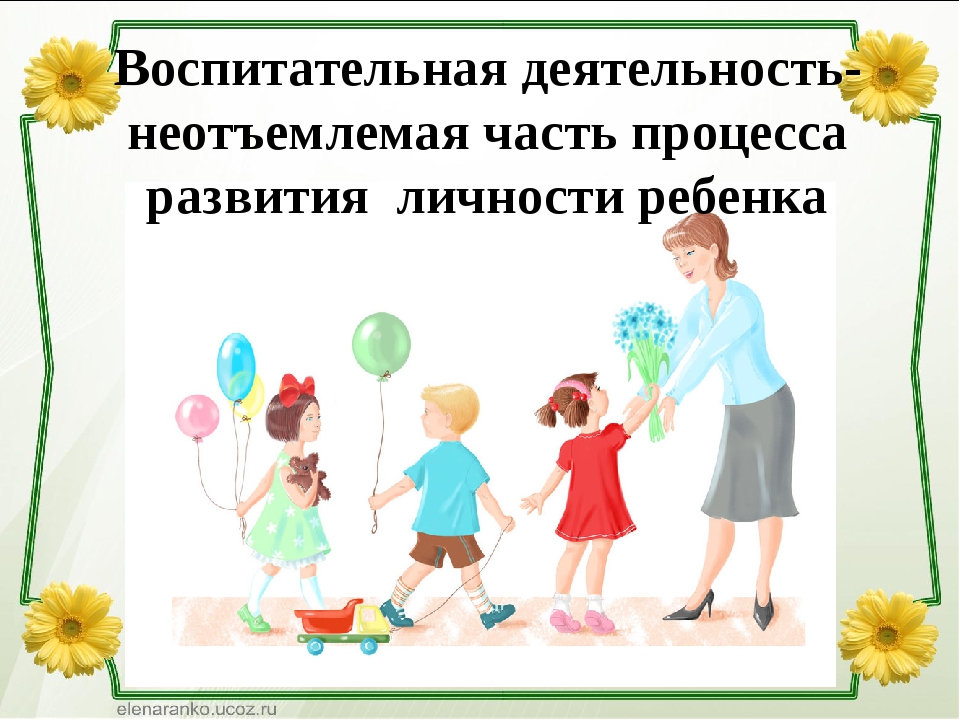 Пояснительная записка  Цель школы: Создать условия для выстраивания системы воспитания в школе на основе гуманизации и личностно-ориентированного подхода в обучении и воспитании школьников.Приоритетными направлениями работы школы являются:Совершенствование системы работы школы, направленное на сохранение и укрепление здоровья учащихся, привитие навыков                                  здорового образа жизни;Системный подход к решению проблемы педагогического сопровождения семьи в вопросах воспитания детей;Усиление межличностной направленности образования;Расширение социально-психологического обеспечения учебно-воспитательного процесса;Задачи школы:Создание системы социально – педагогической, психологической, правовой защиты детей и подростков;Совершенствование системы воспитательной работы в классных коллективах;Совершенствование оздоровительной работы с учащимися и привитие навыков здорового образа жизни, развитие коммуникативных навыков и формирование методов бесконфликтного общения;Формирование у детей гражданско-патриотического сознания;Развитие инновационных форм профилактической работы с семьями и детьми, находящимся в трудной жизненной ситуации;Усиление работы с учащимися по активизации ученического самоуправления.Задачи на новый учебный год:    Активизировать деятельность работы классных руководителей. Работать над методической проблемой: «Совершенствование форм и методов воспитания в школе через повышение качества классного руководителя».         Считать приоритетными направлениями в воспитательной работе на новый учебный год:социальное направление;гражданско-патриотическое;духовно-нравственное направление;общекультурное направление;спортивно-оздоровительное направление;общеинтеллектуальное направлениеСОДЕРЖАНИЕ  И  ФОРМЫ  ВОСПИТАТЕЛЬНОЙ  РАБОТЫДуховно-нравственное направлениеЦель: формирование и развитие у учащихся чувства принадлежности к обществу, в котором они живут, умения заявлять и отстаивать свою точку зрения; воспитание уважительного отношения к культуре своего народа, творческой активности.Социальное направлениеЦель:  воспитание у подрастающего поколения экологически целесообразного поведения как показателя духовного развития личности; сохранение и укрепление здоровья учащихся, формирование потребности в здоровом образе жизни.Спортивно-оздоровительное направлениеЦель: создание условий для сохранения здоровья, физического развития, воспитание негативного отношения к вредным привычкам.Общекультурное направлениеЦель: создание условий для развития творческой активности, ответственности за порученное дело  познавательного интереса.Общеинтеллектуальное направлениеЦель: создание условий для развития познавательного интереса.Работа с учителями-предметникамиЦель: провести беседы с учителями-предметниками об успеваемости учащихся по предметам, выявление уровня затруднений.Работа с родителямиЦель: провести родительские собрания, индивидуальные беседы и анкетирование.План воспитательной работыСЕНТЯБРЬОКТЯБРЬНОЯБРЬДЕКАБРЬЯНВАРЬФЕВРАЛЬМАРТАПРЕЛЬМАЙРассмотрено  на заседании педагогического совета Протокол от                   № 1 «УТВЕРЖДАЮ»  Директор МОУ СОШ №37_________Наумова Е.А.  Направление воспитательной работыЗадачи работы по данному направлениюДуховно-нравственноеНаправление1. Формировать у учащихся такие качества как: культура поведения, эстетический вкус, уважение личности.2. Создание условий для развития у учащихся творческих способностей.3.Формировать у учащихся такие качества, как: долг, ответственность, честь, достоинство, личность.4. Воспитывать любовь и уважение к традициям Отечества, школы, семьи.Социальное направление1. Изучение учащимися природы и истории родного края.2. Формировать правильное отношение к окружающей среде.Спортивно-оздоровительное направление1. Формировать у учащихся культуру сохранения и совершенствования собственного здоровья.2. Популяризация занятий физической культурой и спортом.3. Пропаганда здорового образа жизни.4. Профилактика детского дорожно-транспортного травматизма.Общекультурное направление1.Создание условий для развития творческой активности, ответственности за порученное дело  познавательного интереса.Общеинтеллектуальное направлениеСоздание условий для развития познавательного интереса.Работа с учителями-предметникамиБеседы об успеваемости учащихся по предметам, выявление уровня затрудненийРабота с родителямиРодительские собрания, индивидуальные беседы и анкетирование.Направление воспитательной работыНазвание мероприятияОтветственныйДуховно-нравственное воспитание1. Торжественная линейка «День знаний». 2. «Разговор о важном».3. Классный час  День солидарности и борьбы с терроризмом.4. День окончания Второй мировой войны.Зам.директора по ВРКлассныеруководителиСоциальное направление1. Акция «Чистая территория школы».2. Классные часы «Поведение в экстремальных ситуациях»3. Международный день распространения грамотности.Зам.директора по ВРКлассныеруководителиСпортивно-оздоровительное направление1. День здоровья.2. Неделя безопасности.3. Акция «Внимание: Дети!»Учитель физической культурыОбщекультурное направление1. Месячник безопасности пешеходов.2. Месячник гражданской обороны.3. 100 лет со дня рождения Эдуарда Аркадьевича Асадова, поэта (1923-2004)Зам.директора по ВРКлассныеруководителибиблиотекарьОбщеинтеллектуальное направление1. 210 лет со дня Бородинского сражения2. Международный день распространения грамотности.учитель истории, русского языка и литературыНаправление воспитательной работыНазвание мероприятияОтветственныйДуховно-нравственное направление1.Урок нравственности «Международный день пожилых людей».2. Международный день музыки3. Международный день белой трости.4. День отца в РоссииЗам.директора по ВРКлассныеРуководителиСоциальное направление1. Всемирный день защиты животных.2. Международный день школьных библиотекУч.биологииБиблиотекарьСпортивно-оздоровительное направление1.День здоровья. «Норма ГТО – норма жизни».2.Всероссийский открытый урок «ОБЖ».3. Классный час по ПДДУчитель физической культуры, ОБЖОбщекультурное направление1.День учителя.2. Рейд «Книга в обложке»3. День Учителя (праздничная программа). 4. Фольклорный праздник «Осенний бал».5. Классный час по профилактике правонарушений.6. Международный день хлебаВожатыебиблиотекарь, Кл.руководители 9-11 классаОбщеинтеллектуальное направление1.  Школьные олимпиады.2. 101-летие со дня рождения Академика РАО Эрдниева П. М. 3. 180 лет со дня рождения Глеба Ивановича Успенского, писателя (1843-1902)учителя - предметникиБиблиотекарьНаправление воспитательной работыНазвание мероприятияОтветственныйДуховно-нравственное направление1. День народного единства2. Международный день толерантности.3. День памяти погибших при исполнении служебных обязанностей сотрудников органов внутренних дел РоссииВожатые,классные руководителиСоциальное направление1.Акция «Зеленый уголок».2. Классный час по ПДД3. Международный день слепыхклассные руководителиСпортивно-оздоровительное направление1.День здоровья. «Здоровые дети в здоровой семье».2. Международный день отказа от курения.Учитель физкультуры.Общекультурное направление1. .Литературно-музыкальная композиция ко Дню матери.2. День Государственного герба РФ3. 205 лет со дня рождения Ивана Сергеевича Тургенева, писателя (1818-1883)Вожаые,классные руководителибиблиотекарьОбщеинтеллектуальное направление1. День начала Нюрнбергского процесса2. Международный день правовой помощи детям.3. День рождения Деда Мороза4. 115 лет со дня рождения Николая Николаевича Носова, детского писателя (1908-1976)Учитель историиинспектор ПДНбиблиотекарьНаправление воспитательной работыНазвание мероприятияОтветственныйДуховно-нравственное направление1.  День Неизвестного солдата2. Международный день инвалидов3.  День Героев Отечества.4. День конституции РФ.Вожатые, Классные руководителиСоциальное направление1. Всемирный день борьбы со СПИДом.3. День добровольца (волонтера) в России4. Всероссийская акция «Мы -  граждане России!»5. Классный час по ПДДВожатая школы,учитель биологииклассные руководителиСпортивно-оздоровительное направление1. Всемирный день борьбы со СПИДом2. Классный час по профилактике употребления ПАВУчитель физкультуры Кл. руководителиОбщекультурное направление1.Подготовка к новогоднему празднику.2.Новогодний праздник «Новогодняя сказка».Зам.директора по ВРклассные руководителиОбщеинтеллектуальное направление1. День принятия Федеральных конституционных законов о Государственных символах Российской ФедерацииВожатые, библиотекарь школы, классные руководителиНаправление воспитательной работыНазвание мероприятияОтветственныйДуховно-нравственное направление1. День освобождения Красной армией крупнейшего «лагеря смерти» Аушвиц-Биркенау (Освенцима) - День памяти жертв Холокоста.2. День полного освобождения от фашистской   блокады г. Ленинграда (1944г.) (Просмотр видеоролика).Зам.директора по ВР, классные руководители, учитель историиСоциальное направление1. День заповедников и национальных парков.2.Акция «Кормушка».3.Всемирный день азбуки БрайляЗам.директора по ВР,учитель биологииСпортивно-оздоровительное направление1. «Олимпийцы среди нас» (зимние эстафеты).2. Классный час по профилактике правонарушений.Учитель физкультуры Общекультурное направление1. Беседа о славянской письменности.2.Классный час «Рождество – праздник семейный».ВожатыеОбщеинтеллектуальное направление1.Калейдоскоп народных праздников (викторина) 2. 120 лет со дня рождения Аркадия Петровича Гайдара, писателя (1904-1941). Вожатые школы,БиблиотекарьНаправление воспитательной работыНазвание мероприятияОтветственныйДуховно-нравственное направление1. 80 лет со дня победы Вооруженных сил СССР над армией гитлеровской Германии в 1943 году в Сталинградской битве.2. Классный час «В память о юных героях».3. День памяти воинов-интернационалистов в России4. День защитника ОтечестваВожатые школы,классные руководители, Социальное направление1. Школьный этап научно-практической конференции «Первые шаги в науку».Учителя-предметникиСпортивно-оздоровительное направление1. Спортивная эстафета «А ну-ка, мальчики».2. Классный час по профилактике ДТПУчитель  физкультурыКлассные руководителиОбщекультурное направление1. Конкурсная программа к 23 февраля«День защитника Отечества»Вожатые школы,классные руководителиОбщеинтеллектуальное направление1. День российской науки2. Международный день родного языкаКлассные рук-лиуч. русского языкаНаправление воспитательной работыНазвание мероприятияОтветственныйДуховно-нравственное направление1. Всемирный день  гражданской обороны.2. Конкурсная программа «А, ну-ка, девочки»Вожатые школы,классные руководителиСоциальное направление1. День воссоединения Крыма и России.Кл. руков-лиСпортивно-оздоровительное направление1. День здоровья. «Здоровье – овощи плюс фрукты, плюс ягоды».2. Классный час по профилактике ЗОЖУчитель  физкультурыОбщекультурное направление1. Праздничный концерт для  мам, посвященный 8 Марта.2. Всемирный день театраВожатые школы,классные руководителиОбщеинтеллектуальное направление1. Неделя детской и юношеской книги.классные руководители,библиотекарь школыНаправление воспитательной работыНазвание мероприятияОтветственныйДуховно-нравственное направление1. День космонавтики, 65 лет со дня запуска СССР первого искусственного спутника Земли. 2. Международный день освобождения фашистских узников. 3. День памяти о геноциде советского народа нацистами и их пособниками в годы Великой отечественной войныВожатые школы, классные руководители, учитель ОБЖ,учитель историиСоциальное направление1. Международный день птиц.2. Акция «Домик для птиц». 3. Всемирный день ЗемлиУчитель биологииКл. руков-лиЗам.директора по ВРСпортивно-оздоровительное направление1. Всемирный день здоровья.2. Весенний кросс.Учитель  физкультурыОбщекультурное направление 1. Молодежный форум «Будущее – это мы»Вожатые школыОбщеинтеллектуальное направление1.Викторина «Наш старт», посвященная Дню космонавтики.Вожатые школыНаправление воспитательной работыНазвание мероприятияОтветственныйДуховно-нравственное направление1. Праздник Весны и Труда 2. Участие в митинге, посвящённом Дню Победы.3. День детских общественных организаций РоссииВожатые школы,классные руководители,библиотекарь школыСоциальное направление1.Озеленение школьной территории.2.Походы по родному краю, с целью изучения природы и состояния окружающей среды.3. Всемирный день без табака.Вожатые школы,учитель биологииСпортивно-оздоровительное направление1.День здоровья. 2. Всемирный день без табака (Анкетирование учащихся, просмотр видеороликов с последующим обсуждением).3. Классный час по профилактике правонарушенийУчитель  физкультуры,учитель биологииОбщекультурное направление1. Трудовые десанты, по уборке и озеленению территории школы.2.Праздник последнего звонка «Пришло время проститься».Вожатые школы, классные руководителиОбщеинтеллектуальное направление1. День славянской письменности.2. Международный день семьи.Учитель русского языка и литературы